Arızalı ve topraklaması olmayan fiş-priz sistemi kullanılmayacaktır. Fişi takarken, makine düğmesinin açık olmadığından emin olunacaktır. Açma-Kapama düğmesi işlevini yerine getirmiyorsa makine kullanılmayacaktır. Tezgâhların taş muhafazalarının takılı olması gerekir, aksi halde tezgâh çalıştırılmayacaktır. Kullanılan taş çapına göre tezgâh devrinin ayarlanması yapılacaktır. Makineyi çalıştırmadan ve yeni taş takmadan önce taşın çatlak, kırık ve uygun seçilmiş olup olmadığı kontrol edilecektir. Taş bağlanırken sıkı bağlanacaktır. Parlayıcı ve patlayıcı maddelerin taşlama tezgâhının yanında bulunmadığı kontrolü yapılacaktır, eğer varsa çalışma ortamından derhal uzaklaştırılacaktır. Tezgâh ilk çalışırken yana çekiliniz. Hareket halindeki taşa kesinlikle dokunulmayacaktır. Dar elbiseler giyilecek, elbise kolları içeri doğru kıvrılacak, takı kullanılmayacaktır. Çalışırken koruyucu gözlük ve uygun eldiven kullanılacaktır. Çalışırken baş ve vücut tezgâhtan uzak tutulacaktır. Taşlama yaparken iş parçası taşa fazla kuvvetle bastırılmayacaktır. Tezgâhın ve makinenin keskin, delici ve dönen parçalarından eller uzak tutulacaktır. Tezgâh üzerinde anahtar vs. malzemeler bulundurulmayacaktır. Makine kullanılmıyorken mutlaka kapatılacaktır. Elektrik kablosu her zaman aletin arka kısmına doğru ve uzak tutulacaktır. Makine üzerine ve çalışma ortamına gelişigüzel malzeme bırakılmayacaktır. Mola ve paydoslarda makine çalışır durumda asla terk edilmeyecek ve anahtar kapatılıp tamamen durması için bir süre beklenecektir. Makine arıza durumunda hemen kapatılacak ve bakım sorumlusuna haber verilecektir. Kendi güvenliğiniz kadar çevrenizdekilerin de güvenliğini önemseyiniz. Yetkisi olmayanların kullanması kesinlikle yasaktır. 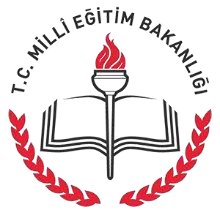 SAMSUN İL MİLLİ EĞİTİM MÜDÜRLÜĞÜ…………………………….. MüdürlüğüDoküman No	: TL-62Yayın No	: 01Yayın Tarihi  	: … / … / 201..Revizyon Tarihi	: … / … / 201..Revizyon Sayısı	: 00..Sayfa No	: 1/1Taşlama Tezgahı Kullanım TalimatıDoküman No	: TL-62Yayın No	: 01Yayın Tarihi  	: … / … / 201..Revizyon Tarihi	: … / … / 201..Revizyon Sayısı	: 00..Sayfa No	: 1/1